利用申請書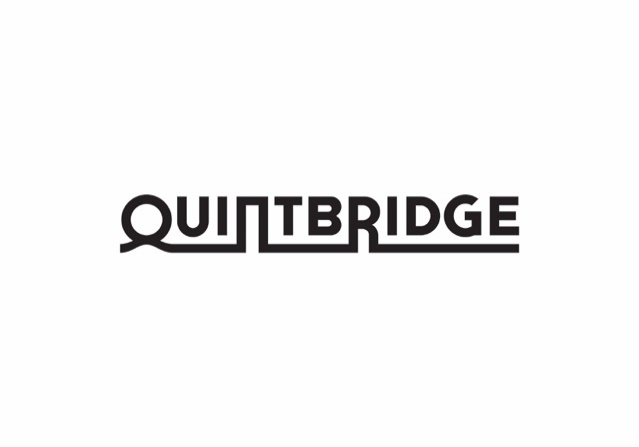 上記を記載の上、quintbridge-inquiry@west.ntt.co.jp までお送りください。・内容には審査がありますので、ご利用可否の回答にはCreate Garegeの場合3営業日・それ以外の場合は5営業日ほどお時間を頂戴しております。そのためご利用希望日は、上記より先の日程にて申請をお願いいたします。・QUINTBRIDGEは「オープンイノベーションでの新規事業創出」「社会課題の解決・未来社会の創造」をめざす施設です。そのため、基本的にはオープンエリアのご利用を推奨しております。各種お部屋のご利用には、上記目的に応じたご利用内容であることが条件となります。別途資料や関連情報URL等がある場合は、あわせて共有ください。・ご予約可能時間は、Create Garageは2時間まで、撮影配信スタジオとMakers Factoryは3時間まで（制作物の内容により延長相談は可能)となっております。HPのFAQも併せてご覧ください。よくある質問 | QUINTBRIDGE項目内容備考お名前申請日　　　　/     /      (  )     ご利用希望日　　　　/     /      (  )     　　：　申請日より3営業日以上先の日程で申請ください。ご利用人数　　　名予約場所□Create Garage （プロジェクトルーム）□撮影配信スタジオ□Makers Factory （モノづくりスペース）□その他（　　　　　　　　　　　　　　　　　　　　　　　　　　　）※撮影配信スタジオ以外での撮影は原則お断りしております。
※CreateGarageは２時間まで、撮影配信スタジオ・MakersFactoryは３時間まで利用可能です。ご利用目的（打合せ/制作物詳細）QUINTBRIDGEはオープンイノベーション施設のため、事業共創や社会課題の解決をめざした新規ビジネスに関する打合せやプロトタイプ制作等でのご利用をお願いしております。そういった趣旨かどうかの審査のため、可能な限り詳細をご教授いただけますと幸いです。目的：(                                                  )Create Garageご希望の理由QUINTBRIDGEはオープンイノベーション施設のため、打合せやイベント等も可能な限りオープンスペースでの実施を推奨しておりますので、個室が必要な理由をお手数ですがご記載くださいませ。
理由：※Create Garageのご利用申請の方のみご利用希望機材□カメラ・3脚　□照明□グリーンバック　□モニター類□3Dプリンター　□大判プリンター□その他（　　　　　　　　　　　　　　　　　　　　　　）※撮影配信スタジオ・Makers Factoryの利用申請の方のみ担当者問合せ先ご所属会員種別□QBメンバー　（個人会員）□QB共創パートナー（法人会員）